НаправлениеНаправлениеНаправлениеАрбитражное управление, финансовое оздоровление и инновационное развитие бизнесаАрбитражное управление, финансовое оздоровление и инновационное развитие бизнесаАрбитражное управление, финансовое оздоровление и инновационное развитие бизнесаАрбитражное управление, финансовое оздоровление и инновационное развитие бизнесаАУФОИРАУФОИРПолное названиеПолное названиеПолное названиеПолное названиеПолное названиеАббревиатураПреподавательПреподавательПреподавательАлябедева Ирина ИвановнаАлябедева Ирина ИвановнаАлябедева Ирина Ивановна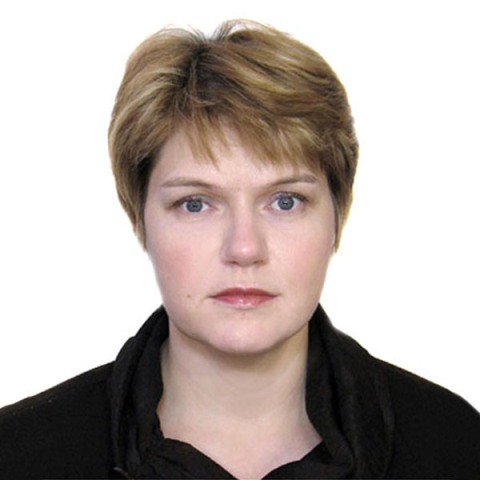 (размер 640Х480 пл)(размер 640Х480 пл)(размер 640Х480 пл)ФИО полностьюФИО полностьюФИО полностью(размер 640Х480 пл)(размер 640Х480 пл)(размер 640Х480 пл)ДолжностьДолжностьДолжностьРуководитель программ по направлению «Арбитражное управление»Руководитель программ по направлению «Арбитражное управление»Руководитель программ по направлению «Арбитражное управление»(размер 640Х480 пл)(размер 640Х480 пл)(размер 640Х480 пл)Ученая степеньУченая степеньУченая степеньнетнетнет(размер 640Х480 пл)(размер 640Х480 пл)(размер 640Х480 пл)Ученое званиеУченое званиеУченое званиенетнетнет(размер 640Х480 пл)(размер 640Х480 пл)(размер 640Х480 пл)Практический опытПрактический опытПрактический опытБизнес-консультант, Директор по развитию УМЦ РСА «Интеркон-Интеллект»Бизнес-консультант, Директор по развитию УМЦ РСА «Интеркон-Интеллект»Бизнес-консультант, Директор по развитию УМЦ РСА «Интеркон-Интеллект»(размер 640Х480 пл)(размер 640Х480 пл)(размер 640Х480 пл)     Образование     Образование     Образование     Образование     Образование     Образование     Образование     Образование     ОбразованиеГод окончанияНазвание учебного учрежденияНазвание учебного учрежденияУровень образовательной программыСпециальность/направлениеСпециальность/направлениеСпециальность/направлениеКвалификацияКвалификация1991Ставропольский государственный педагогический институт (университет СКФУ)Ставропольский государственный педагогический институт (университет СКФУ)Высшее профессиональное Математика, информатика и вычислительная техника Математика, информатика и вычислительная техника Математика, информатика и вычислительная техникаПреподаватель математики, информатики и вычислительной техникиПреподаватель математики, информатики и вычислительной техники2009Московский Государственный Университет Экономики, Статистики и ИнформатикиМосковский Государственный Университет Экономики, Статистики и ИнформатикиВысшее профессиональноеАнтикризисное управлениеАнтикризисное управлениеАнтикризисное управлениеЭкономист-менеджерЭкономист-менеджер2010Государственный Университет УправленияГосударственный Университет УправленияМВАExecutiveExecutiveExecutive2011РАНХ и ГСРАНХ и ГСПрофессиональнаяпереподготовкаШкола консультантов по управлениюШкола консультантов по управлениюШкола консультантов по управлениюКонсультант по управлению и организационному развитиюКонсультант по управлению и организационному развитию2010-2014Московский Государственный Университет Экономики, Статистики и ИнформатикиМосковский Государственный Университет Экономики, Статистики и ИнформатикиАспирантураИнновационное развитие бизнес - системИнновационное развитие бизнес - системИнновационное развитие бизнес - системЗащита – декабрь 2018гЗащита – декабрь 2018гСведения о квалификации (владение иностранным языком, наличие сертификатов и дипломов, стажировки)Владение иностранными языкамиАнглийскийПовышение квалификации (стажировки, сертификаты, дипломы) Членство в профессиональных организациях /сообществах/ Бизнес-опытБизнес-опытБизнес-опытБизнес-опытОбщий стаж работы25 летСтаж работы в бизнесе14 летИз них в должности руководителя10 летСписок реализованных проектов Выведение новой торговой марки на рынок Москвы и МО (2004-2006г)Консалтинговое сопровождение развития бизнеса клиента через продукты компании (торговые сети: Топ-книга, Мастер-книга, Букбери, Ашан, издательский дом АСТ) Выведение на рынки ЮФО и СКФО инновационного энергосберегающего оборудования (2009-2010) – установлены приборы:а) г. Сочи Краснодарского края ( 3 000 домов )б) г. Краснодар Краснодарского края (120 домов )            в) г. Ессентуки Ставропольского края (150 домов )            г) сформирован портфель заказов на сумму 800 млн. руб.Участие в разработке программы комплексного энергосбережения для Ростовской областиОптимизация бизнес-процессов Управляющих Компаний ЮФО, СКФОПривлечение финансирования под проекты (банки: ЕБРР, Сбербанк, Центр-Инвест; ЗАО Лидер)Привлечение инвестиций на условиях Государственно-частного партнерстваПродвижение инновационной продукции на рынках ЮФО, СКФООрганизация и развитие программы подготовки Арбитражных управляющих в МЭСИ (2011- н.в.):а) аккредитация программы в Росреестреб) методическое обеспечение программыв) отбор преподавателей и организация их работыг) организация набора слушателей и продвижения программы на Московском и региональных рынках (за 2 года обучено более 350 человек)д) организация учебного процесса и контроль за его качеством е) организация проведения квалификационного экзамена (совместно с Росреестром)ж) определение новых направлений развития программы, подготовка и запуск start-up -ов  этих направлений (еще 4 направления)Масштабирование проекта программы подготовки Арбитражных управляющих на филиалы МЭСИ в регионах (осень 2013г – 16 регионов):а) формирование и описание бизнес-процессовб) создание организационной структуры регионального проектав) ценообразование, организация продвижения проекта в регионахг) обучение руководителей и менеджеров региональных проектовд) on-line форматирование учебного процесса и методического обеспечения проекта под региональный компонент      11. Продуктовое расширение программы подготовки Арбитражных управляющих:            а) разработка и запуск еще 10 программ по смежным тематикам            б) обучение руководителей в филиалах, методическое и организационное сопровождение              процесса набора на программы      12. Руководство клубом студенческого инновационного предпринимательства            «Successful innovators club SIMESI» (160 чел. за 2 года), сайт клуба: www.simesi.ru            Участие в конкурсах инновационных проектов: Росмолодежь, ГБУ МБМ, АСИ, РВК.            (проекты 2014г также размещены на сайте клуба: www.simesi.ru              проекты 2015г размещены на сайте альтернативного финансирования ГБУ МБМ:             http://invest.mbm.ru/projects/)       13.Организация и проведение участниками клуба международной конференции на английском языке «Innovation in Russia and in the world». Страны участники: Англия, США, Бразилия, Китай, Корея, Вьетнам, Монголия, Хорватия, Индия       14. Победа студенческой команды клуба в международной on-line игре «My marketing experience»   (7 стран 21 университет, 3 место)       15. Развитие новых направлений УМЦ РСА «Интеркон – Интеллект»-наст. время Список реализованных проектов Выведение новой торговой марки на рынок Москвы и МО (2004-2006г)Консалтинговое сопровождение развития бизнеса клиента через продукты компании (торговые сети: Топ-книга, Мастер-книга, Букбери, Ашан, издательский дом АСТ) Выведение на рынки ЮФО и СКФО инновационного энергосберегающего оборудования (2009-2010) – установлены приборы:а) г. Сочи Краснодарского края ( 3 000 домов )б) г. Краснодар Краснодарского края (120 домов )            в) г. Ессентуки Ставропольского края (150 домов )            г) сформирован портфель заказов на сумму 800 млн. руб.Участие в разработке программы комплексного энергосбережения для Ростовской областиОптимизация бизнес-процессов Управляющих Компаний ЮФО, СКФОПривлечение финансирования под проекты (банки: ЕБРР, Сбербанк, Центр-Инвест; ЗАО Лидер)Привлечение инвестиций на условиях Государственно-частного партнерстваПродвижение инновационной продукции на рынках ЮФО, СКФООрганизация и развитие программы подготовки Арбитражных управляющих в МЭСИ (2011- н.в.):а) аккредитация программы в Росреестреб) методическое обеспечение программыв) отбор преподавателей и организация их работыг) организация набора слушателей и продвижения программы на Московском и региональных рынках (за 2 года обучено более 350 человек)д) организация учебного процесса и контроль за его качеством е) организация проведения квалификационного экзамена (совместно с Росреестром)ж) определение новых направлений развития программы, подготовка и запуск start-up -ов  этих направлений (еще 4 направления)Масштабирование проекта программы подготовки Арбитражных управляющих на филиалы МЭСИ в регионах (осень 2013г – 16 регионов):а) формирование и описание бизнес-процессовб) создание организационной структуры регионального проектав) ценообразование, организация продвижения проекта в регионахг) обучение руководителей и менеджеров региональных проектовд) on-line форматирование учебного процесса и методического обеспечения проекта под региональный компонент      11. Продуктовое расширение программы подготовки Арбитражных управляющих:            а) разработка и запуск еще 10 программ по смежным тематикам            б) обучение руководителей в филиалах, методическое и организационное сопровождение              процесса набора на программы      12. Руководство клубом студенческого инновационного предпринимательства            «Successful innovators club SIMESI» (160 чел. за 2 года), сайт клуба: www.simesi.ru            Участие в конкурсах инновационных проектов: Росмолодежь, ГБУ МБМ, АСИ, РВК.            (проекты 2014г также размещены на сайте клуба: www.simesi.ru              проекты 2015г размещены на сайте альтернативного финансирования ГБУ МБМ:             http://invest.mbm.ru/projects/)       13.Организация и проведение участниками клуба международной конференции на английском языке «Innovation in Russia and in the world». Страны участники: Англия, США, Бразилия, Китай, Корея, Вьетнам, Монголия, Хорватия, Индия       14. Победа студенческой команды клуба в международной on-line игре «My marketing experience»   (7 стран 21 университет, 3 место)       15. Развитие новых направлений УМЦ РСА «Интеркон – Интеллект»-наст. время Список реализованных проектов Выведение новой торговой марки на рынок Москвы и МО (2004-2006г)Консалтинговое сопровождение развития бизнеса клиента через продукты компании (торговые сети: Топ-книга, Мастер-книга, Букбери, Ашан, издательский дом АСТ) Выведение на рынки ЮФО и СКФО инновационного энергосберегающего оборудования (2009-2010) – установлены приборы:а) г. Сочи Краснодарского края ( 3 000 домов )б) г. Краснодар Краснодарского края (120 домов )            в) г. Ессентуки Ставропольского края (150 домов )            г) сформирован портфель заказов на сумму 800 млн. руб.Участие в разработке программы комплексного энергосбережения для Ростовской областиОптимизация бизнес-процессов Управляющих Компаний ЮФО, СКФОПривлечение финансирования под проекты (банки: ЕБРР, Сбербанк, Центр-Инвест; ЗАО Лидер)Привлечение инвестиций на условиях Государственно-частного партнерстваПродвижение инновационной продукции на рынках ЮФО, СКФООрганизация и развитие программы подготовки Арбитражных управляющих в МЭСИ (2011- н.в.):а) аккредитация программы в Росреестреб) методическое обеспечение программыв) отбор преподавателей и организация их работыг) организация набора слушателей и продвижения программы на Московском и региональных рынках (за 2 года обучено более 350 человек)д) организация учебного процесса и контроль за его качеством е) организация проведения квалификационного экзамена (совместно с Росреестром)ж) определение новых направлений развития программы, подготовка и запуск start-up -ов  этих направлений (еще 4 направления)Масштабирование проекта программы подготовки Арбитражных управляющих на филиалы МЭСИ в регионах (осень 2013г – 16 регионов):а) формирование и описание бизнес-процессовб) создание организационной структуры регионального проектав) ценообразование, организация продвижения проекта в регионахг) обучение руководителей и менеджеров региональных проектовд) on-line форматирование учебного процесса и методического обеспечения проекта под региональный компонент      11. Продуктовое расширение программы подготовки Арбитражных управляющих:            а) разработка и запуск еще 10 программ по смежным тематикам            б) обучение руководителей в филиалах, методическое и организационное сопровождение              процесса набора на программы      12. Руководство клубом студенческого инновационного предпринимательства            «Successful innovators club SIMESI» (160 чел. за 2 года), сайт клуба: www.simesi.ru            Участие в конкурсах инновационных проектов: Росмолодежь, ГБУ МБМ, АСИ, РВК.            (проекты 2014г также размещены на сайте клуба: www.simesi.ru              проекты 2015г размещены на сайте альтернативного финансирования ГБУ МБМ:             http://invest.mbm.ru/projects/)       13.Организация и проведение участниками клуба международной конференции на английском языке «Innovation in Russia and in the world». Страны участники: Англия, США, Бразилия, Китай, Корея, Вьетнам, Монголия, Хорватия, Индия       14. Победа студенческой команды клуба в международной on-line игре «My marketing experience»   (7 стран 21 университет, 3 место)       15. Развитие новых направлений УМЦ РСА «Интеркон – Интеллект»-наст. время Список реализованных проектов Выведение новой торговой марки на рынок Москвы и МО (2004-2006г)Консалтинговое сопровождение развития бизнеса клиента через продукты компании (торговые сети: Топ-книга, Мастер-книга, Букбери, Ашан, издательский дом АСТ) Выведение на рынки ЮФО и СКФО инновационного энергосберегающего оборудования (2009-2010) – установлены приборы:а) г. Сочи Краснодарского края ( 3 000 домов )б) г. Краснодар Краснодарского края (120 домов )            в) г. Ессентуки Ставропольского края (150 домов )            г) сформирован портфель заказов на сумму 800 млн. руб.Участие в разработке программы комплексного энергосбережения для Ростовской областиОптимизация бизнес-процессов Управляющих Компаний ЮФО, СКФОПривлечение финансирования под проекты (банки: ЕБРР, Сбербанк, Центр-Инвест; ЗАО Лидер)Привлечение инвестиций на условиях Государственно-частного партнерстваПродвижение инновационной продукции на рынках ЮФО, СКФООрганизация и развитие программы подготовки Арбитражных управляющих в МЭСИ (2011- н.в.):а) аккредитация программы в Росреестреб) методическое обеспечение программыв) отбор преподавателей и организация их работыг) организация набора слушателей и продвижения программы на Московском и региональных рынках (за 2 года обучено более 350 человек)д) организация учебного процесса и контроль за его качеством е) организация проведения квалификационного экзамена (совместно с Росреестром)ж) определение новых направлений развития программы, подготовка и запуск start-up -ов  этих направлений (еще 4 направления)Масштабирование проекта программы подготовки Арбитражных управляющих на филиалы МЭСИ в регионах (осень 2013г – 16 регионов):а) формирование и описание бизнес-процессовб) создание организационной структуры регионального проектав) ценообразование, организация продвижения проекта в регионахг) обучение руководителей и менеджеров региональных проектовд) on-line форматирование учебного процесса и методического обеспечения проекта под региональный компонент      11. Продуктовое расширение программы подготовки Арбитражных управляющих:            а) разработка и запуск еще 10 программ по смежным тематикам            б) обучение руководителей в филиалах, методическое и организационное сопровождение              процесса набора на программы      12. Руководство клубом студенческого инновационного предпринимательства            «Successful innovators club SIMESI» (160 чел. за 2 года), сайт клуба: www.simesi.ru            Участие в конкурсах инновационных проектов: Росмолодежь, ГБУ МБМ, АСИ, РВК.            (проекты 2014г также размещены на сайте клуба: www.simesi.ru              проекты 2015г размещены на сайте альтернативного финансирования ГБУ МБМ:             http://invest.mbm.ru/projects/)       13.Организация и проведение участниками клуба международной конференции на английском языке «Innovation in Russia and in the world». Страны участники: Англия, США, Бразилия, Китай, Корея, Вьетнам, Монголия, Хорватия, Индия       14. Победа студенческой команды клуба в международной on-line игре «My marketing experience»   (7 стран 21 университет, 3 место)       15. Развитие новых направлений УМЦ РСА «Интеркон – Интеллект»-наст. время Список ключевых клиентовМинистерство ЖКХ Ставропольского краяМинистерство ЖКХ Ростовской областиДепартамент ЖКЖ Краснодарского краяУправление ЖКХ г. СочиМУП Управление жилищно-коммунального хозяйства и благоустройства г. Ессентуки. Служба заказчика. МУП «Сочитеплоэнерго»ГУП СК «Ставрополькрайводоканал»ООО «ГУК-Краснодар»ОАО «Краснодартеплосеть»ОАО «Автономная теплоэнергетическая компания» (АТЭК) г. КраснодарТорговые сети: Топ-книга, Мастер-книга, Букбери, Ашан, издательский дом АСТСтроительная компания «Сити-21 век»Список ключевых клиентовМинистерство ЖКХ Ставропольского краяМинистерство ЖКХ Ростовской областиДепартамент ЖКЖ Краснодарского краяУправление ЖКХ г. СочиМУП Управление жилищно-коммунального хозяйства и благоустройства г. Ессентуки. Служба заказчика. МУП «Сочитеплоэнерго»ГУП СК «Ставрополькрайводоканал»ООО «ГУК-Краснодар»ОАО «Краснодартеплосеть»ОАО «Автономная теплоэнергетическая компания» (АТЭК) г. КраснодарТорговые сети: Топ-книга, Мастер-книга, Букбери, Ашан, издательский дом АСТСтроительная компания «Сити-21 век»Список ключевых клиентовМинистерство ЖКХ Ставропольского краяМинистерство ЖКХ Ростовской областиДепартамент ЖКЖ Краснодарского краяУправление ЖКХ г. СочиМУП Управление жилищно-коммунального хозяйства и благоустройства г. Ессентуки. Служба заказчика. МУП «Сочитеплоэнерго»ГУП СК «Ставрополькрайводоканал»ООО «ГУК-Краснодар»ОАО «Краснодартеплосеть»ОАО «Автономная теплоэнергетическая компания» (АТЭК) г. КраснодарТорговые сети: Топ-книга, Мастер-книга, Букбери, Ашан, издательский дом АСТСтроительная компания «Сити-21 век»Список ключевых клиентовМинистерство ЖКХ Ставропольского краяМинистерство ЖКХ Ростовской областиДепартамент ЖКЖ Краснодарского краяУправление ЖКХ г. СочиМУП Управление жилищно-коммунального хозяйства и благоустройства г. Ессентуки. Служба заказчика. МУП «Сочитеплоэнерго»ГУП СК «Ставрополькрайводоканал»ООО «ГУК-Краснодар»ОАО «Краснодартеплосеть»ОАО «Автономная теплоэнергетическая компания» (АТЭК) г. КраснодарТорговые сети: Топ-книга, Мастер-книга, Букбери, Ашан, издательский дом АСТСтроительная компания «Сити-21 век»Учебная деятельностьУчебная деятельностьУчебная деятельностьУчебная деятельностьУчебная деятельностьОбщий педагогический стаж -16 летИз них в МЭСИ -Из них в МЭСИ -4 годаСписок читаемых дисциплин1. Практика антикризисного управления /2 года/2. Оценочный менеджмент /2 года/3. Организация и планирование производства /1 год/4. Менеджмент-консалтинг /4 года/5. Ситуационный консалтинг /3 года/6. Прикладное консультирование /2 года/7. Организация консультант - клиентских отношений /2 года/8. Организационная диагностика /1 год/9. Международный консалтинг /1год/10. Основы международного менеджмента /1год/Инновационный менеджмент /2 года/Управление проектами /2 года/Бизнес-реструктуризация /2 года/Список читаемых дисциплин1. Практика антикризисного управления /2 года/2. Оценочный менеджмент /2 года/3. Организация и планирование производства /1 год/4. Менеджмент-консалтинг /4 года/5. Ситуационный консалтинг /3 года/6. Прикладное консультирование /2 года/7. Организация консультант - клиентских отношений /2 года/8. Организационная диагностика /1 год/9. Международный консалтинг /1год/10. Основы международного менеджмента /1год/Инновационный менеджмент /2 года/Управление проектами /2 года/Бизнес-реструктуризация /2 года/Список читаемых дисциплин1. Практика антикризисного управления /2 года/2. Оценочный менеджмент /2 года/3. Организация и планирование производства /1 год/4. Менеджмент-консалтинг /4 года/5. Ситуационный консалтинг /3 года/6. Прикладное консультирование /2 года/7. Организация консультант - клиентских отношений /2 года/8. Организационная диагностика /1 год/9. Международный консалтинг /1год/10. Основы международного менеджмента /1год/Инновационный менеджмент /2 года/Управление проектами /2 года/Бизнес-реструктуризация /2 года/Список читаемых дисциплин1. Практика антикризисного управления /2 года/2. Оценочный менеджмент /2 года/3. Организация и планирование производства /1 год/4. Менеджмент-консалтинг /4 года/5. Ситуационный консалтинг /3 года/6. Прикладное консультирование /2 года/7. Организация консультант - клиентских отношений /2 года/8. Организационная диагностика /1 год/9. Международный консалтинг /1год/10. Основы международного менеджмента /1год/Инновационный менеджмент /2 года/Управление проектами /2 года/Бизнес-реструктуризация /2 года/Список читаемых дисциплин1. Практика антикризисного управления /2 года/2. Оценочный менеджмент /2 года/3. Организация и планирование производства /1 год/4. Менеджмент-консалтинг /4 года/5. Ситуационный консалтинг /3 года/6. Прикладное консультирование /2 года/7. Организация консультант - клиентских отношений /2 года/8. Организационная диагностика /1 год/9. Международный консалтинг /1год/10. Основы международного менеджмента /1год/Инновационный менеджмент /2 года/Управление проектами /2 года/Бизнес-реструктуризация /2 года/Список разработанных электронных курсовМеждународный проектный консалтинг  (автор)Тhe international projects consulting  (автор)Бизнес-реструктуризация (автор)Управление проектом (автор)Более 25 учебных программ для бакалавриата и магистратуры (автор)Список публикаций1. Бренды и товарные знаки, ВАК2. Инвестиционные проекты на предприятии в период финансового оздоровления, ВАК3. Understanding of economical globalization, ВАК4. Problems of international management and their possible solutions, ВАК5. Innovative project management and its standards, ВАК6. The promotion of innovative products, ВАК7.Main approaches to the development, description and simulation of process innovations in Russian companies,ВАК8.Структурное преобразование предприятий на основе создания бизнес-единиц   Готовятся к публикации еще 10 статей ВАК на английском языкеСписок разработанных электронных курсовМеждународный проектный консалтинг  (автор)Тhe international projects consulting  (автор)Бизнес-реструктуризация (автор)Управление проектом (автор)Более 25 учебных программ для бакалавриата и магистратуры (автор)Список публикаций1. Бренды и товарные знаки, ВАК2. Инвестиционные проекты на предприятии в период финансового оздоровления, ВАК3. Understanding of economical globalization, ВАК4. Problems of international management and their possible solutions, ВАК5. Innovative project management and its standards, ВАК6. The promotion of innovative products, ВАК7.Main approaches to the development, description and simulation of process innovations in Russian companies,ВАК8.Структурное преобразование предприятий на основе создания бизнес-единиц   Готовятся к публикации еще 10 статей ВАК на английском языкеСписок разработанных электронных курсовМеждународный проектный консалтинг  (автор)Тhe international projects consulting  (автор)Бизнес-реструктуризация (автор)Управление проектом (автор)Более 25 учебных программ для бакалавриата и магистратуры (автор)Список публикаций1. Бренды и товарные знаки, ВАК2. Инвестиционные проекты на предприятии в период финансового оздоровления, ВАК3. Understanding of economical globalization, ВАК4. Problems of international management and their possible solutions, ВАК5. Innovative project management and its standards, ВАК6. The promotion of innovative products, ВАК7.Main approaches to the development, description and simulation of process innovations in Russian companies,ВАК8.Структурное преобразование предприятий на основе создания бизнес-единиц   Готовятся к публикации еще 10 статей ВАК на английском языкеСписок разработанных электронных курсовМеждународный проектный консалтинг  (автор)Тhe international projects consulting  (автор)Бизнес-реструктуризация (автор)Управление проектом (автор)Более 25 учебных программ для бакалавриата и магистратуры (автор)Список публикаций1. Бренды и товарные знаки, ВАК2. Инвестиционные проекты на предприятии в период финансового оздоровления, ВАК3. Understanding of economical globalization, ВАК4. Problems of international management and their possible solutions, ВАК5. Innovative project management and its standards, ВАК6. The promotion of innovative products, ВАК7.Main approaches to the development, description and simulation of process innovations in Russian companies,ВАК8.Структурное преобразование предприятий на основе создания бизнес-единиц   Готовятся к публикации еще 10 статей ВАК на английском языкеСписок разработанных электронных курсовМеждународный проектный консалтинг  (автор)Тhe international projects consulting  (автор)Бизнес-реструктуризация (автор)Управление проектом (автор)Более 25 учебных программ для бакалавриата и магистратуры (автор)Список публикаций1. Бренды и товарные знаки, ВАК2. Инвестиционные проекты на предприятии в период финансового оздоровления, ВАК3. Understanding of economical globalization, ВАК4. Problems of international management and their possible solutions, ВАК5. Innovative project management and its standards, ВАК6. The promotion of innovative products, ВАК7.Main approaches to the development, description and simulation of process innovations in Russian companies,ВАК8.Структурное преобразование предприятий на основе создания бизнес-единиц   Готовятся к публикации еще 10 статей ВАК на английском языкеПрофессиональные интересыПрофессиональные интересыПрофессиональные интересыХарактер выполняемой работыХарактер выполняемой работыБизнес – консультированиеАнтикризисное управлениеКризис - менеджментОптимизация бизнес-процессовИнновационное развитие бизнесаУправление проектамиБизнес – консультированиеАнтикризисное управлениеКризис - менеджментОптимизация бизнес-процессовИнновационное развитие бизнесаУправление проектамиБизнес – консультированиеАнтикризисное управлениеКризис - менеджментОптимизация бизнес-процессовИнновационное развитие бизнесаУправление проектамиКонсалтинг: организационная диагностика, разработка стратегии развития компании (региона), структурные и организационные преобразования, финансовое оздоровление (коммерческая часть), инновационное развитие бизнеса (региона)Проекты: анализ текущей ситуации, постановка (корректировка) целей, оценка рисков,  привлечение финансирования, планирование и реализация проектов, мотивация и командообразование, контрольКонсалтинг: организационная диагностика, разработка стратегии развития компании (региона), структурные и организационные преобразования, финансовое оздоровление (коммерческая часть), инновационное развитие бизнеса (региона)Проекты: анализ текущей ситуации, постановка (корректировка) целей, оценка рисков,  привлечение финансирования, планирование и реализация проектов, мотивация и командообразование, контрольНаучная работа, участие в проектах *Сведения об участии в научных программах подразделения, грантах, научных школах и научных разработках. Результаты работы научных школ – выполнение реальных заказов работодателей. Сведения о наличии патентов на изобретения или разработку.Руководитель проектов комплексного энергосбережения в ЮФО и СКФО, консультант по разработке региональных программ комплексного энергосбереженияРуководитель программ ДПО ИМ МЭСИ по направлению «Арбитражное управление» Участие в конференциях, круглых столах, семинарах